Monthly Payment System Indicators - April 2023Digital Payments – Volume and Value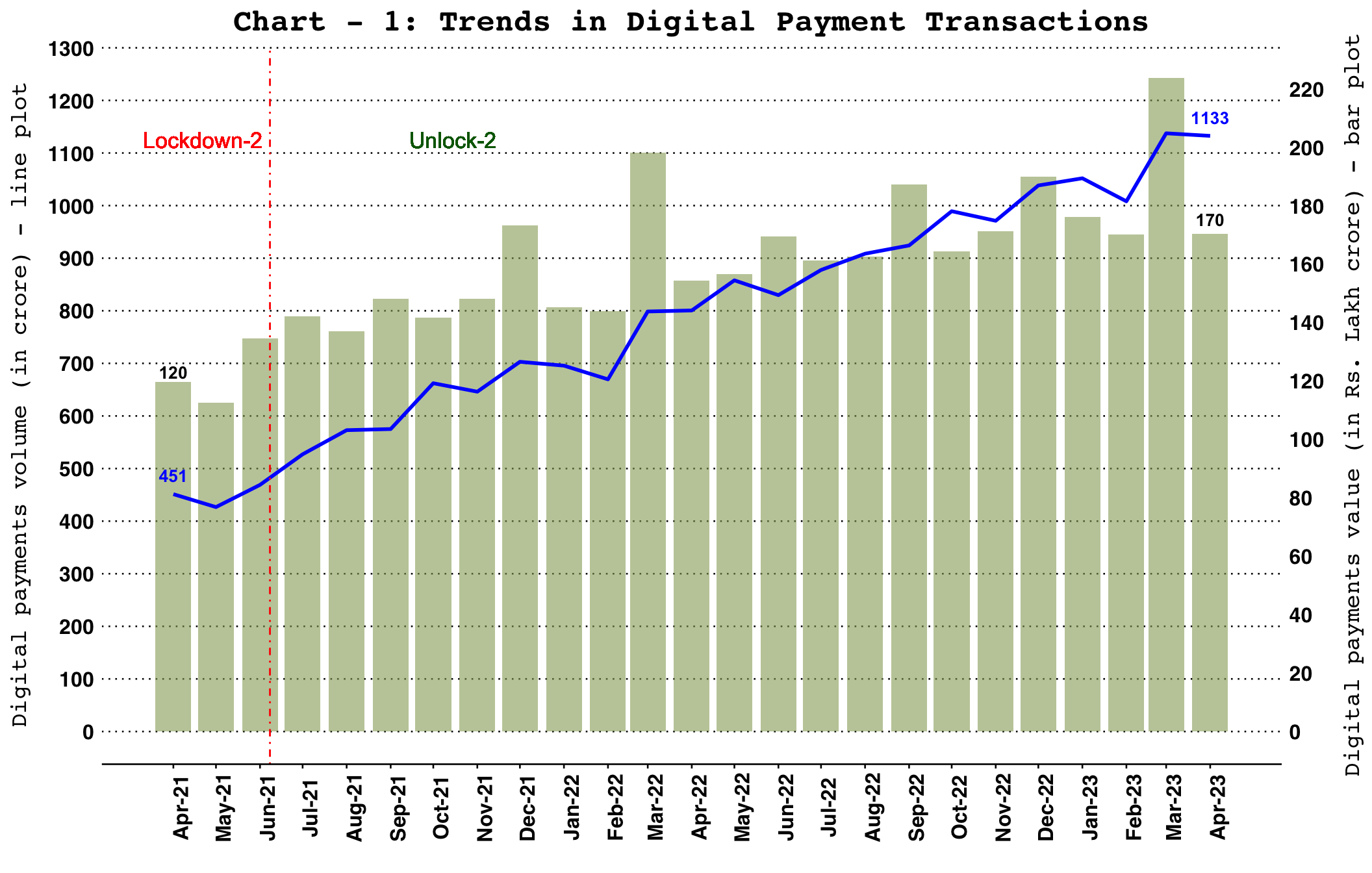 Note: Digital payments include RTGS (customer and inter-bank transactions), retail electronic clearing – NEFT, IMPS, NACH (credit, debit and APBS), card payment transactions (excl. cash withdrawal), PPI payment transactions (excl. cash withdrawal), UPI (including BHIM & USSD), BHIM Aadhaar Pay, AePS fund transfer and NETC (linked to bank accounts).Total Payments – Volume and Value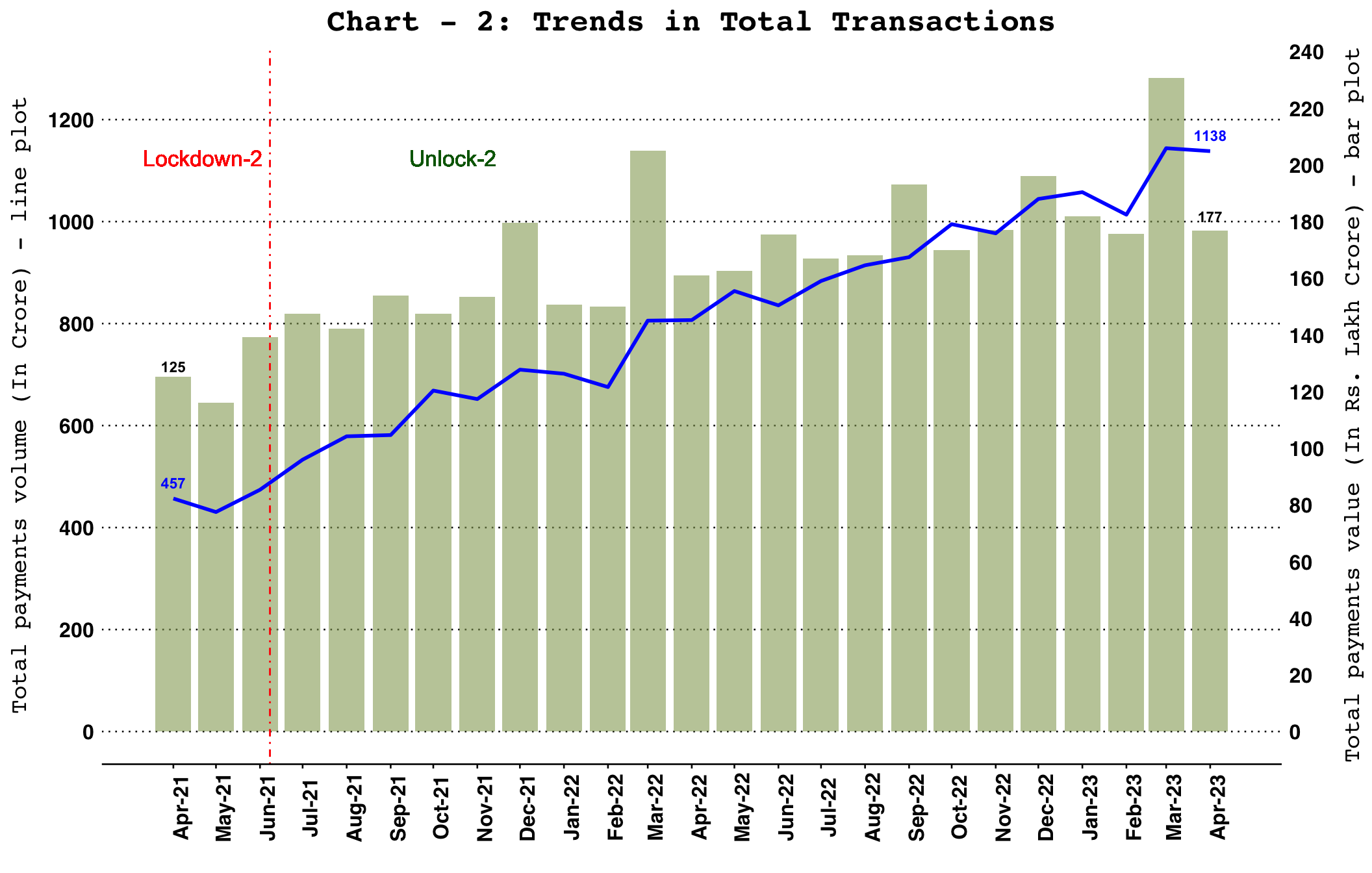 Note: Total payments include RTGS, NEFT, IMPS, NACH (credit, debit and APBS), card payment transactions (excl. cash withdrawal), PPI payment transactions (excl. cash withdrawal), UPI (including BHIM & USSD), BHIM Aadhaar Pay, AePS fund transfer, NETC (linked to bank accounts) and paper clearing. Total Retail Payments – Volume and Value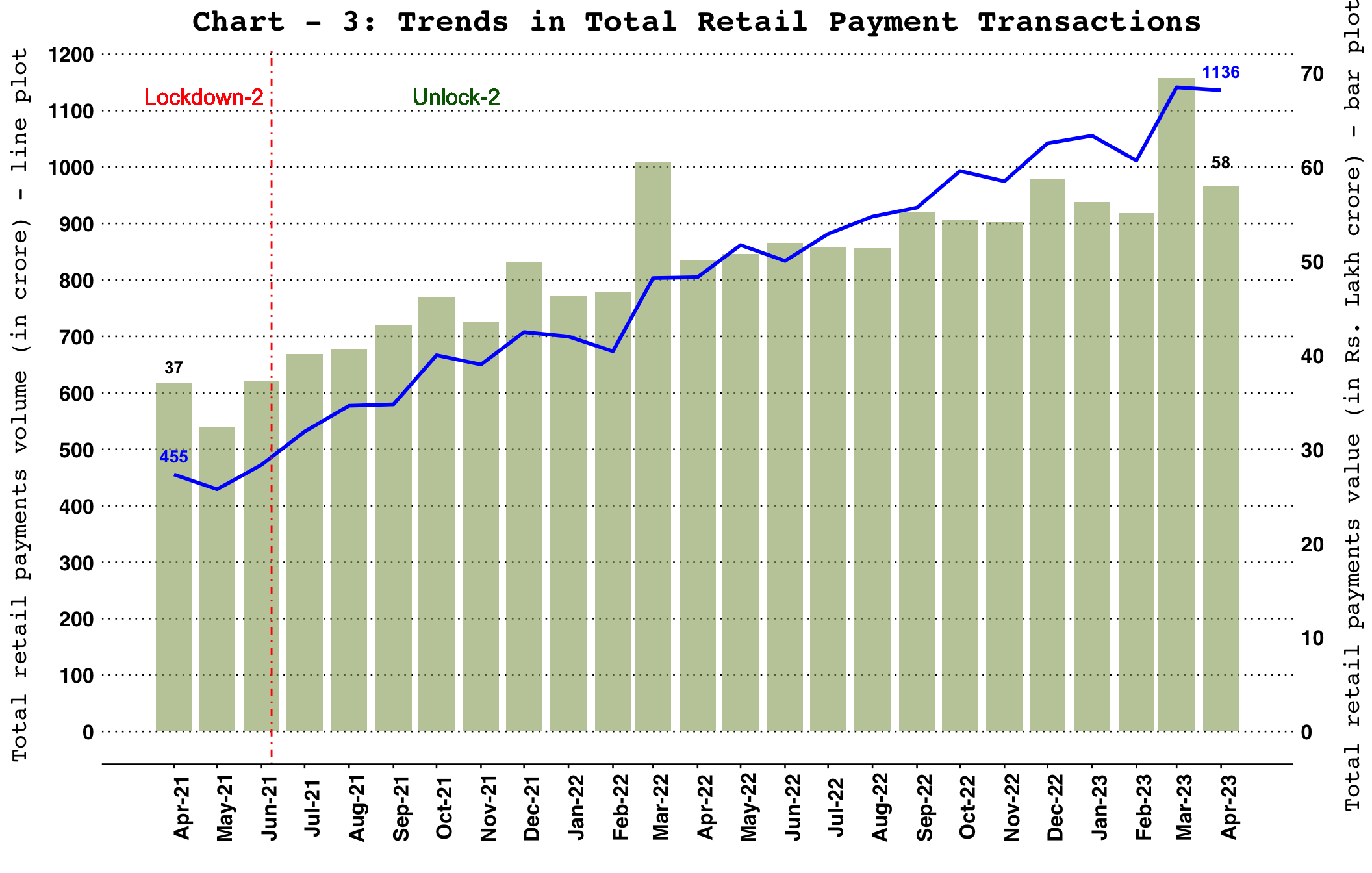 Note: Total retail payments include NEFT, IMPS, NACH (credit, debit and APBS), card payment transactions (excl. cash withdrawal), PPI payment transactions (excl. cash withdrawal), UPI (including BHIM & USSD), BHIM Aadhaar Pay, AePS fund transfer, NETC (linked to bank accounts) and paper clearing. Digital Retail Payments – Volume and Value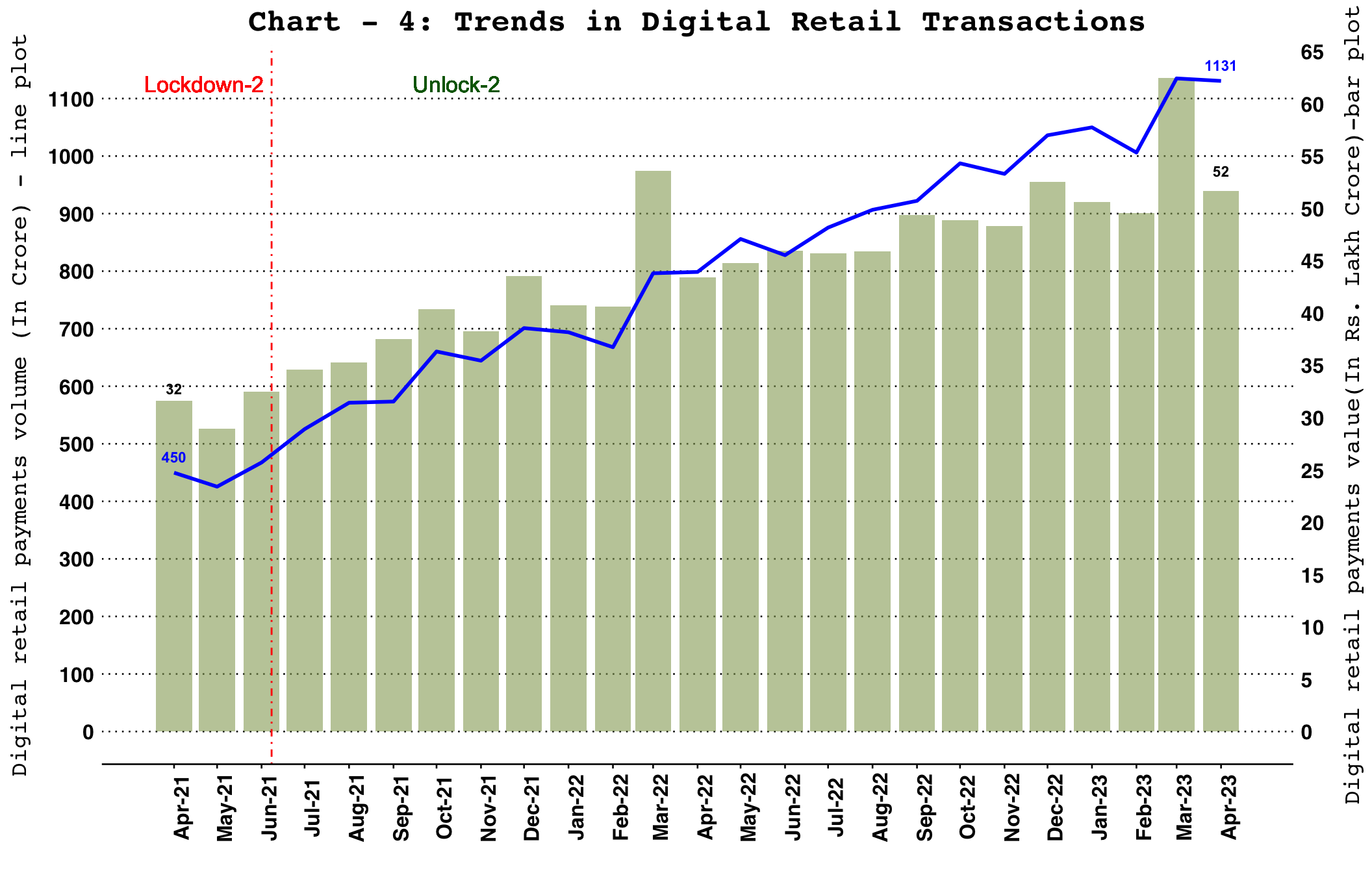 Note: Digital retail payments include NEFT, IMPS, NACH (credit, debit and APBS), card payment transactions (excl. cash withdrawal), PPI payment transactions (excl. cash withdrawal), UPI (including BHIM & USSD), BHIM Aadhaar Pay, AePS fund transfer and NETC (linked to bank accounts). Comparison of WHOLESALE and RETAIL Payment SystemsComparison of Payments Volume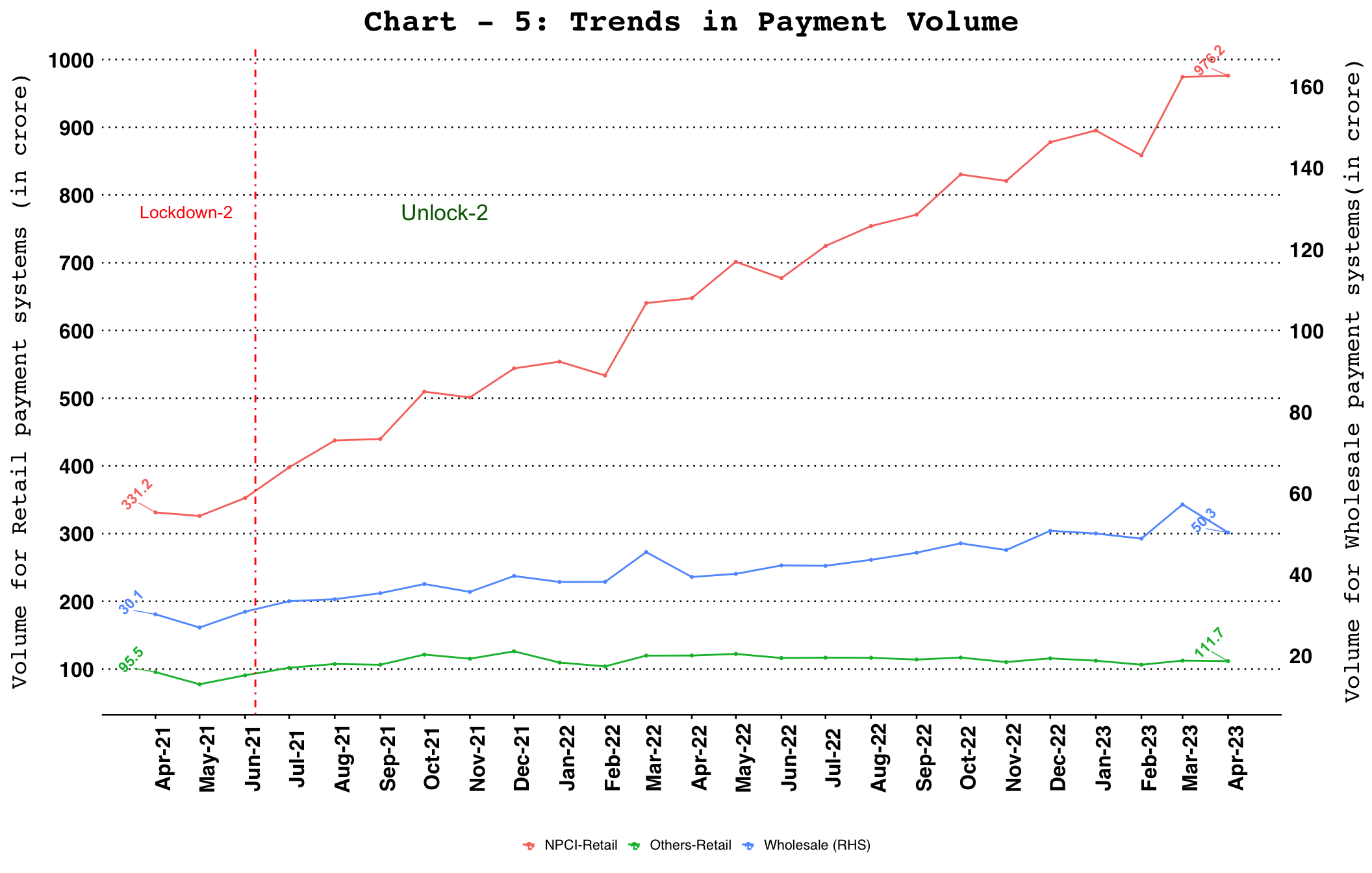 Comparison of Payments Value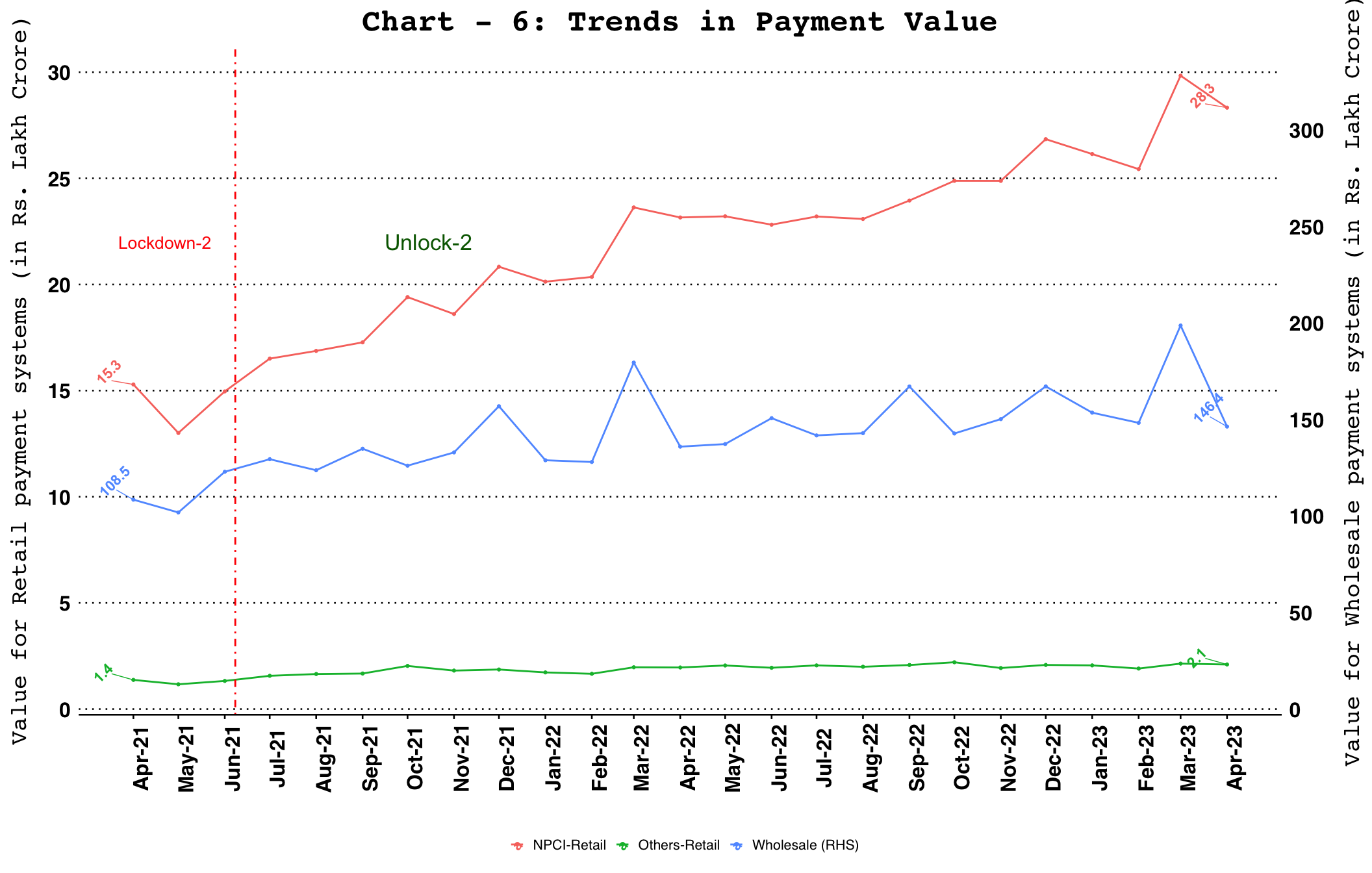 Note: Wholesale payment systems include RTGS (customer and inter-bank transactions) and NEFT. NPCI-retail payment systems include IMPS, NACH, UPI (including BHIM & USSD), BHIM Aadhaar Pay, AePS fund transfer, NETC (linked to bank account) and paper clearing. Other-retail payment systems include debit and credit card payment transactions (excl. cash withdrawal) and wallet and PPI card payment transactions (excl. cash withdrawal).RBI Operated Payment SystemsReal Time Gross Settlement (RTGS) 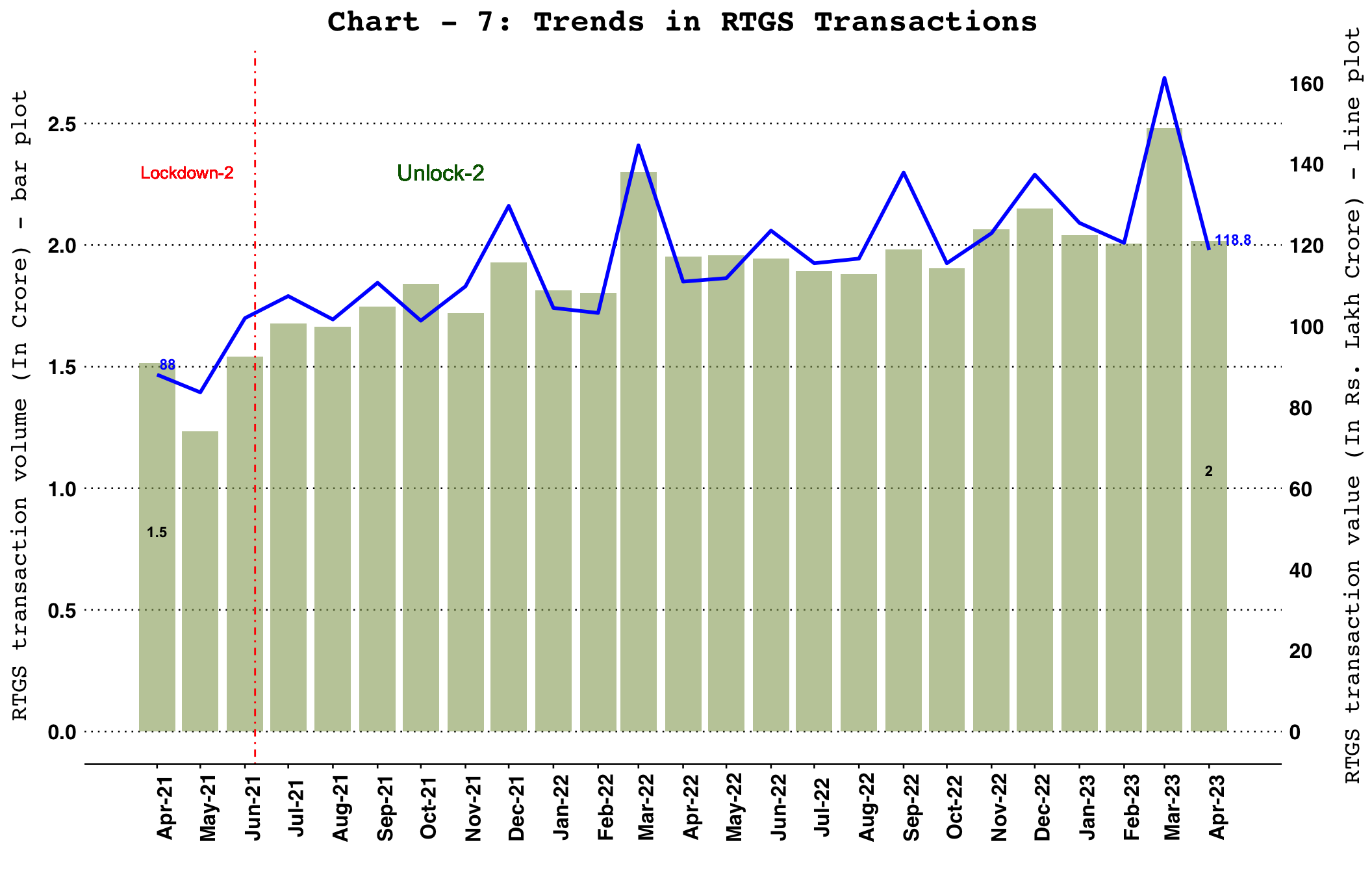 National Electronic Funds Transfer (NEFT) 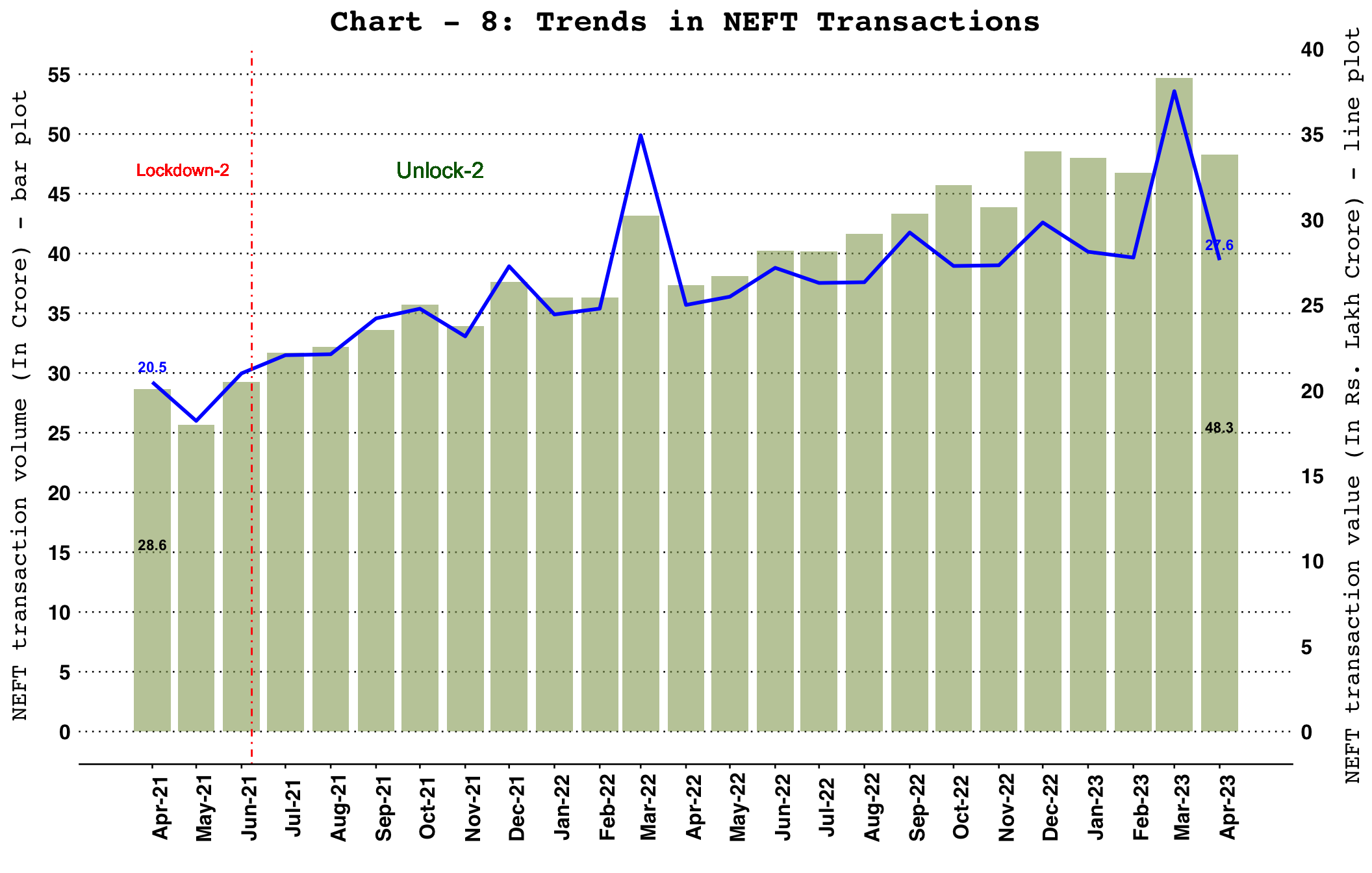 NPCI Operated Fast Payment Systems - Unified Payments Interface (UPI) and Immediate Payment System (IMPS)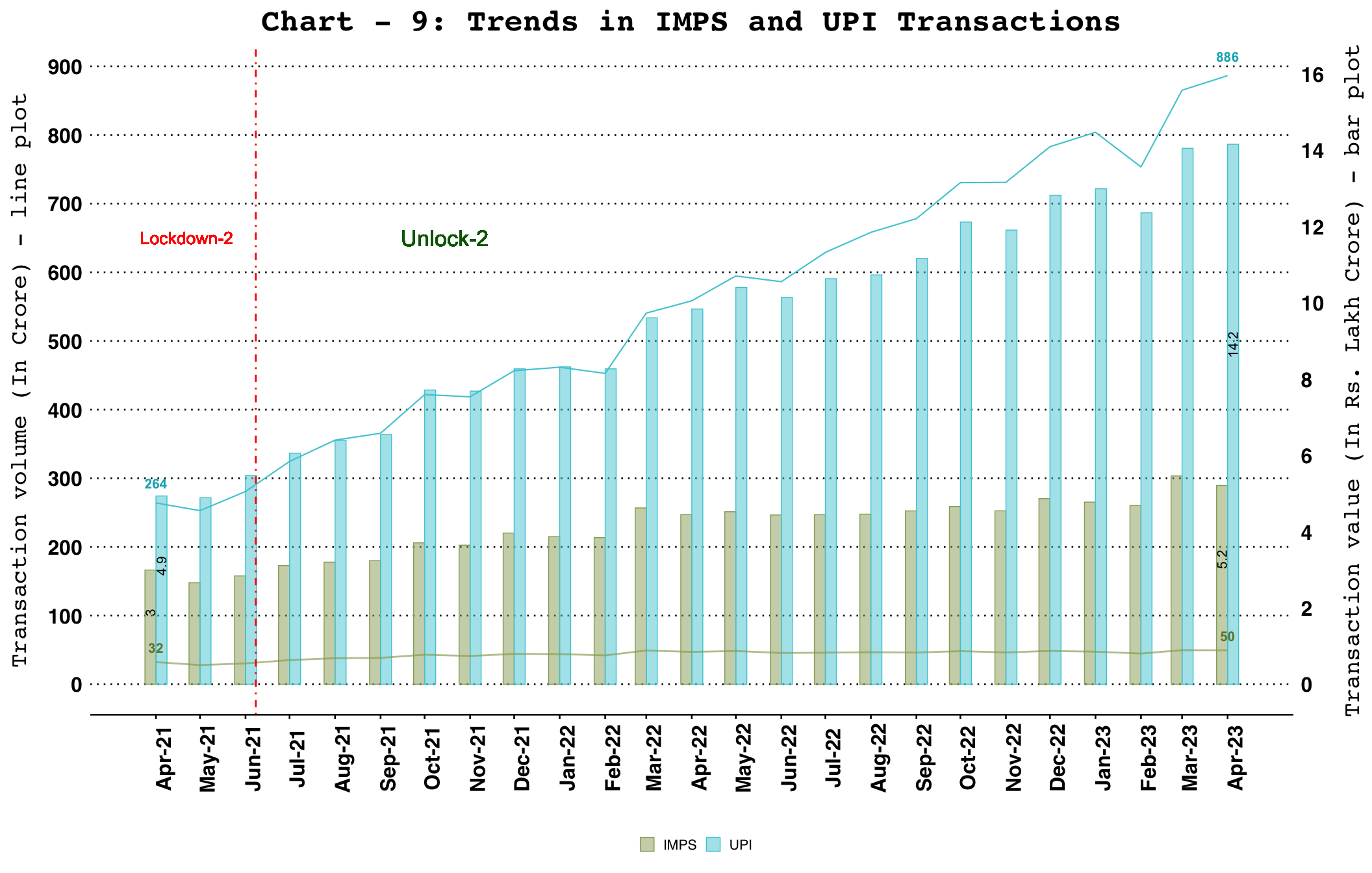 Other NPCI Operated Payment SystemsBharat Interface for Money (BHIM) Aadhar Pay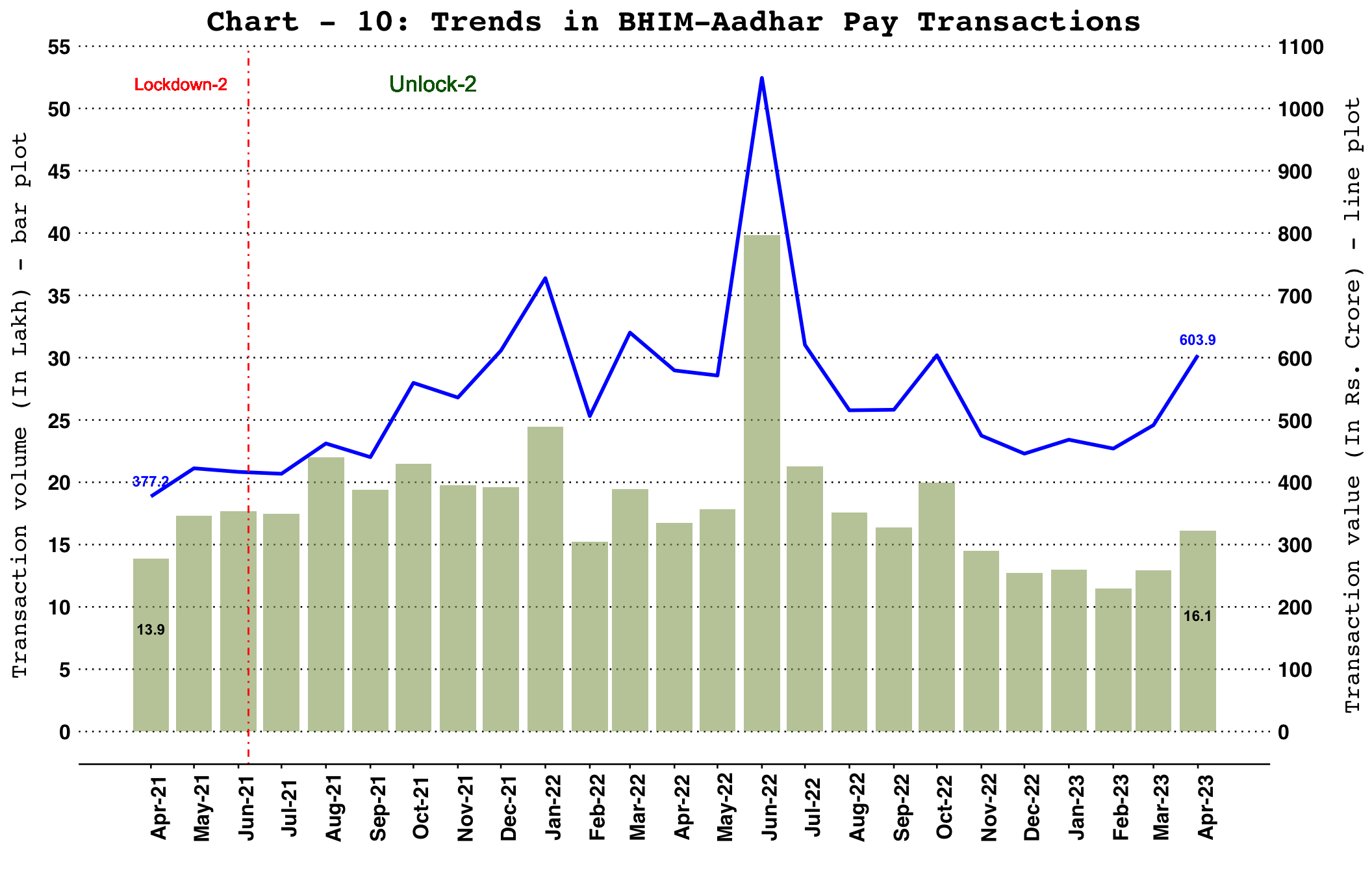 National Electronic Toll Collection (NETC) (Linked to Bank Account)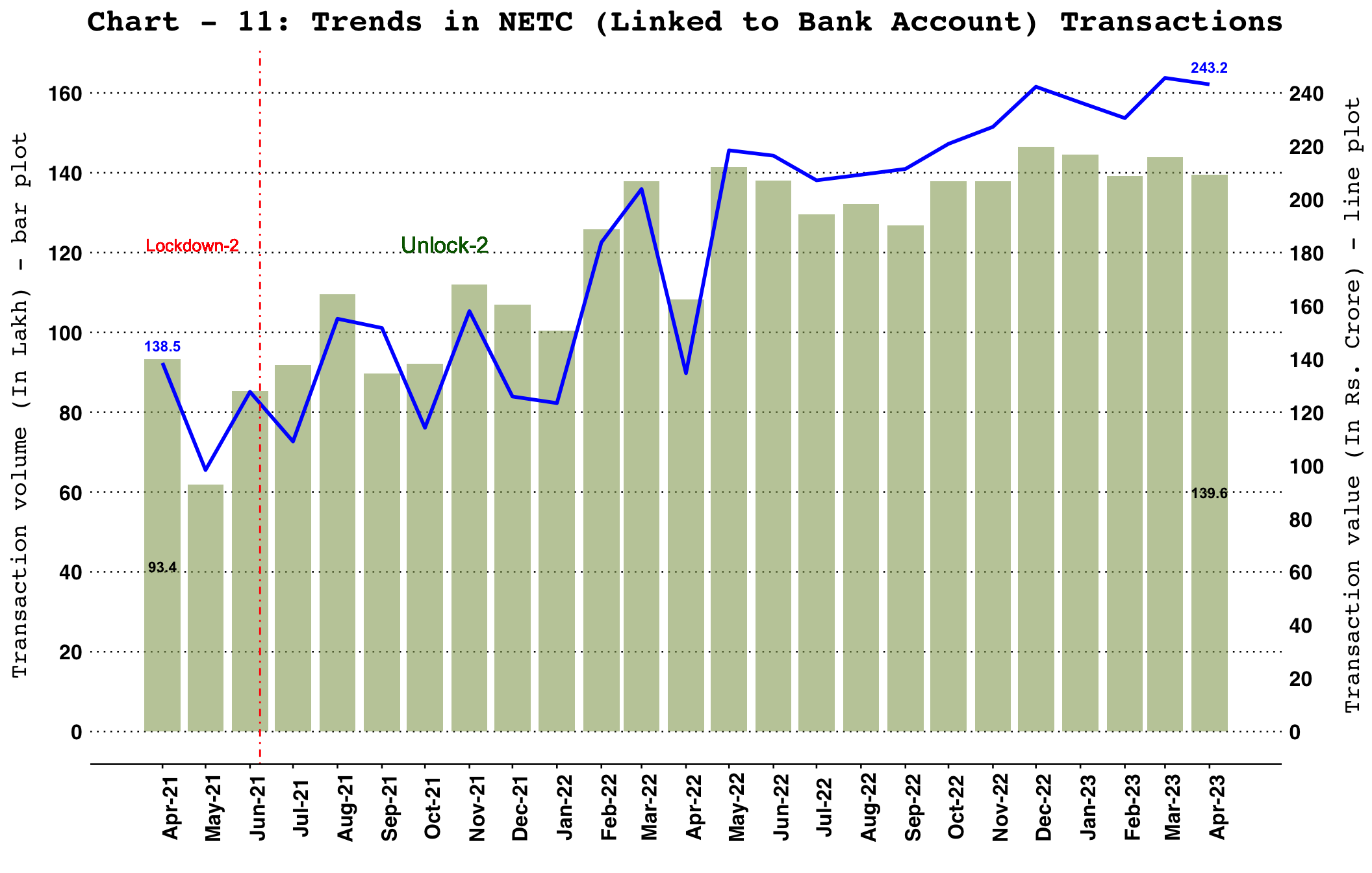 National Automated Clearing House (NACH) - Credit and Debit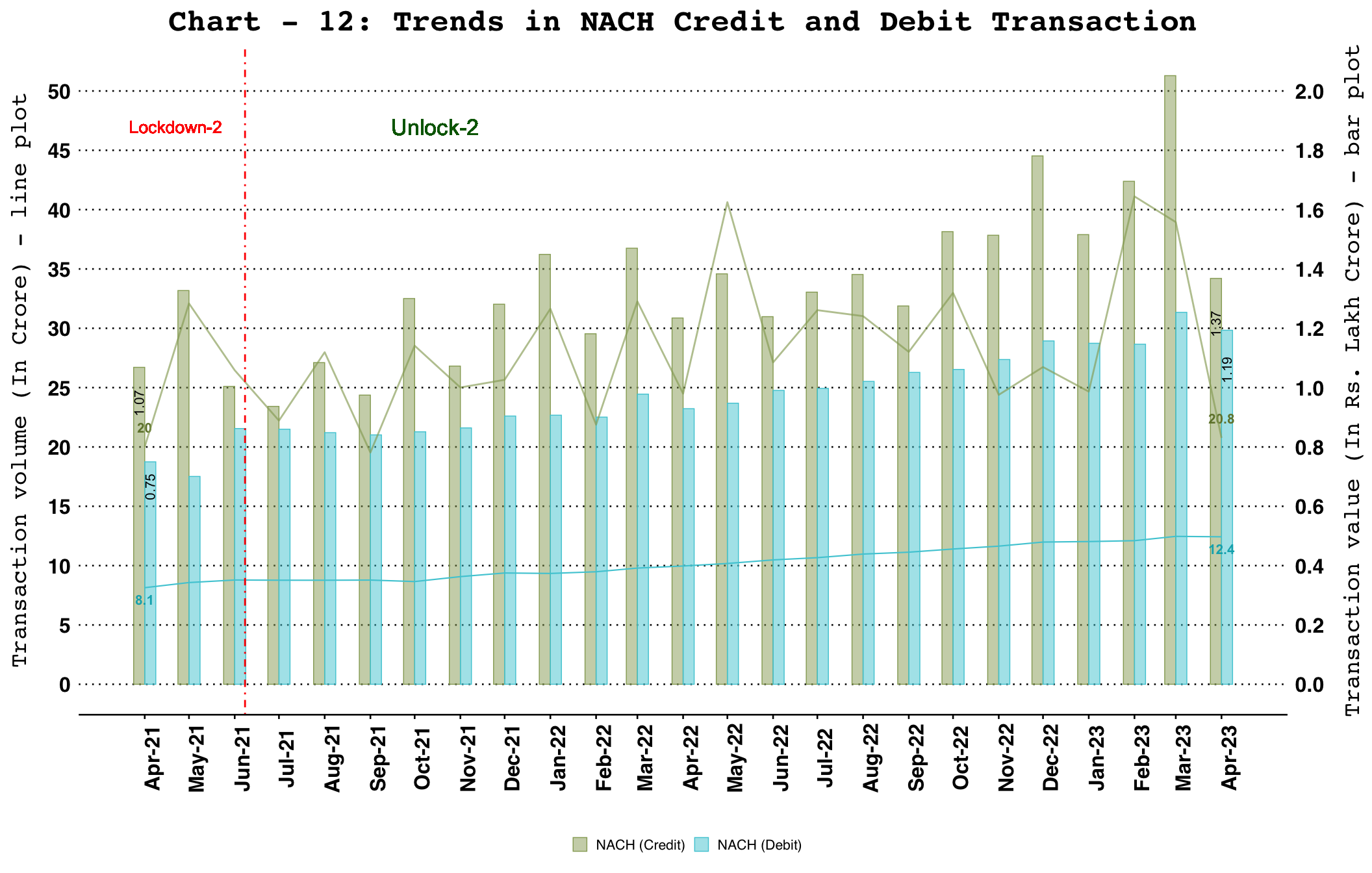 Cards and Prepaid Payment Instruments (PPIs)Debit and Credit Cards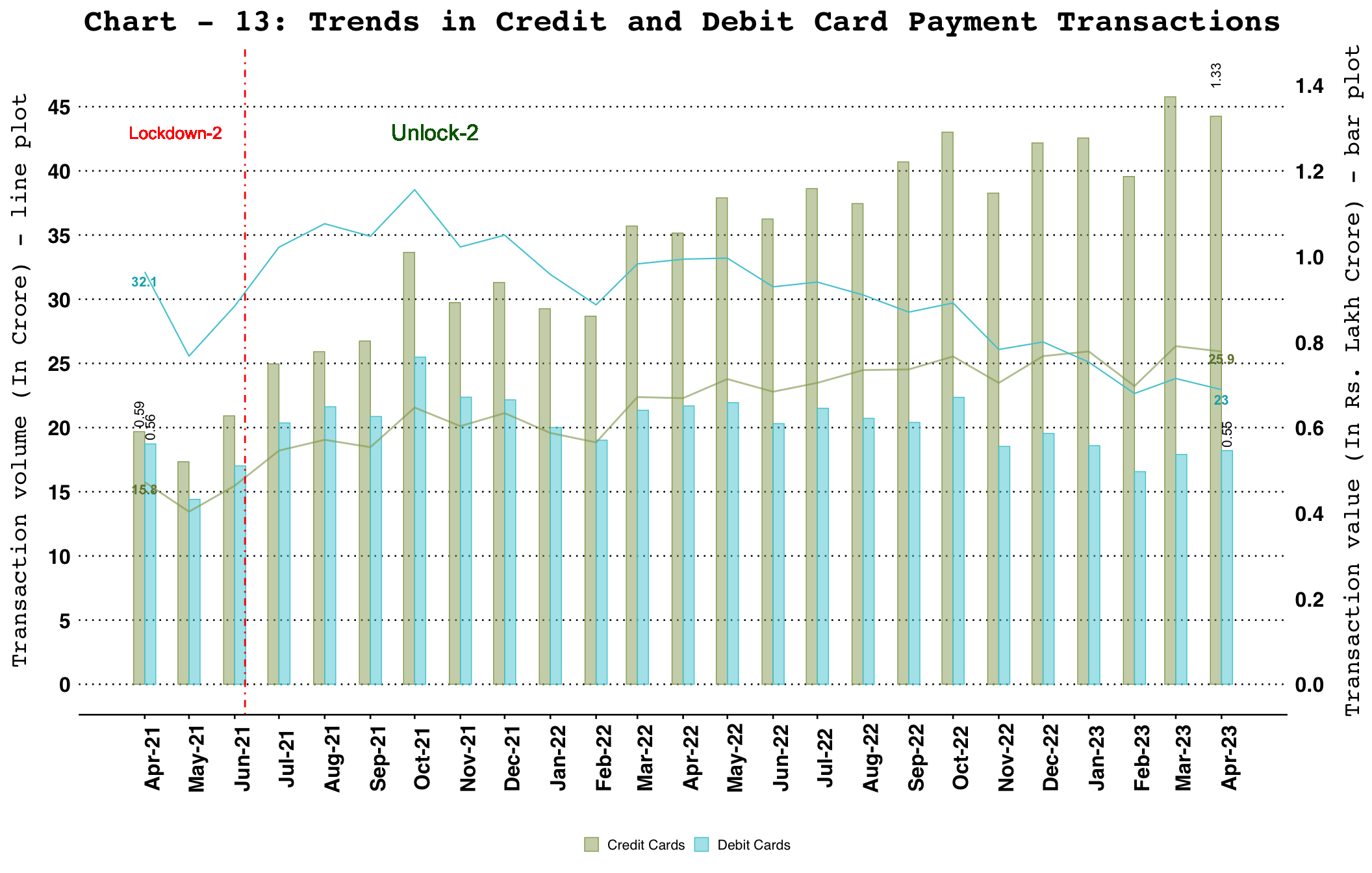 Note: Cards include debit and credit card payment transactions (excl. cash withdrawal).PPI Wallets and Cards Usage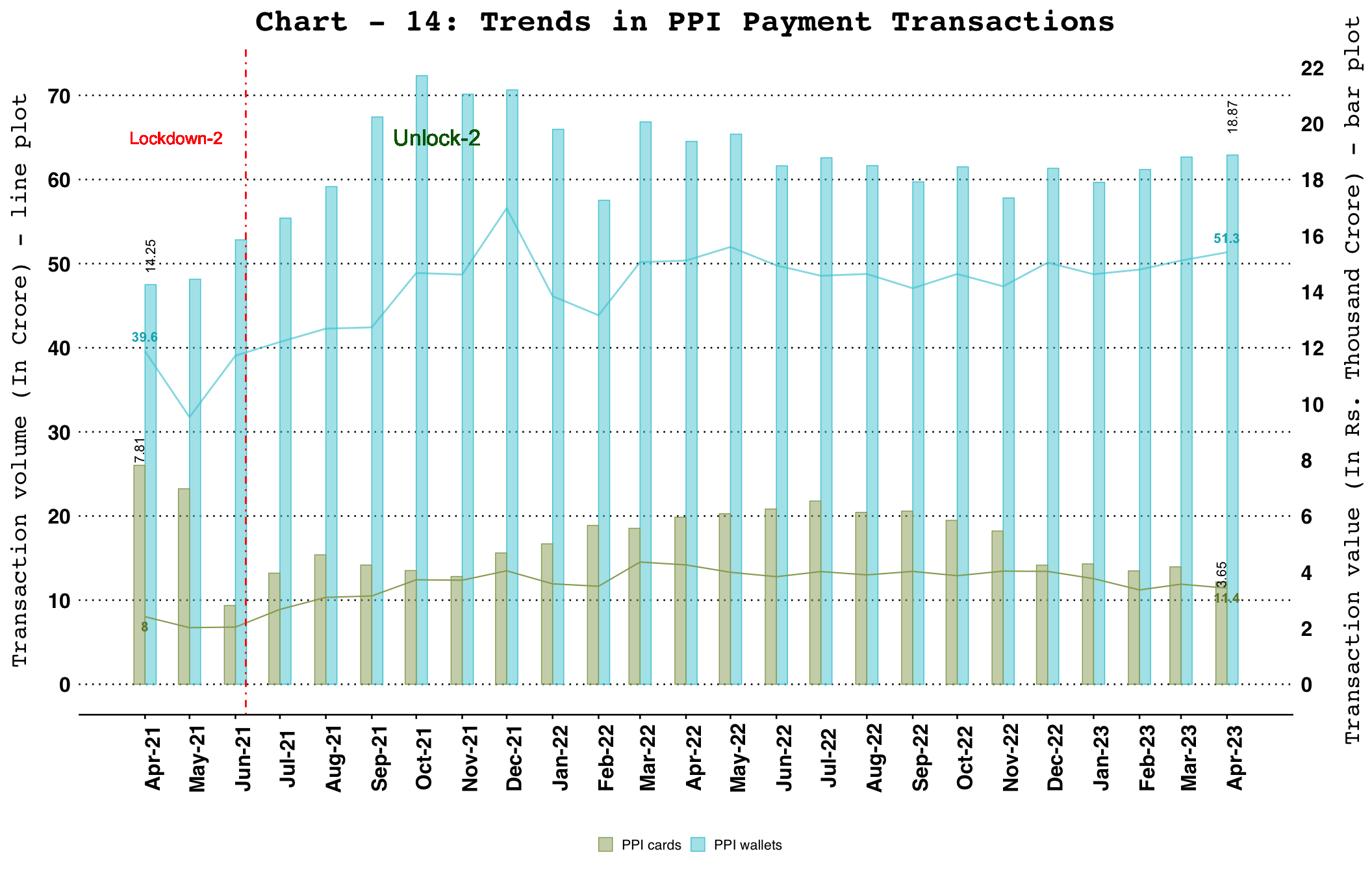 Note: PPIs include wallet and PPI card payment transactions (excl. cash withdrawal).	Paper Operated Payment System - Cheque Truncation System (CTS)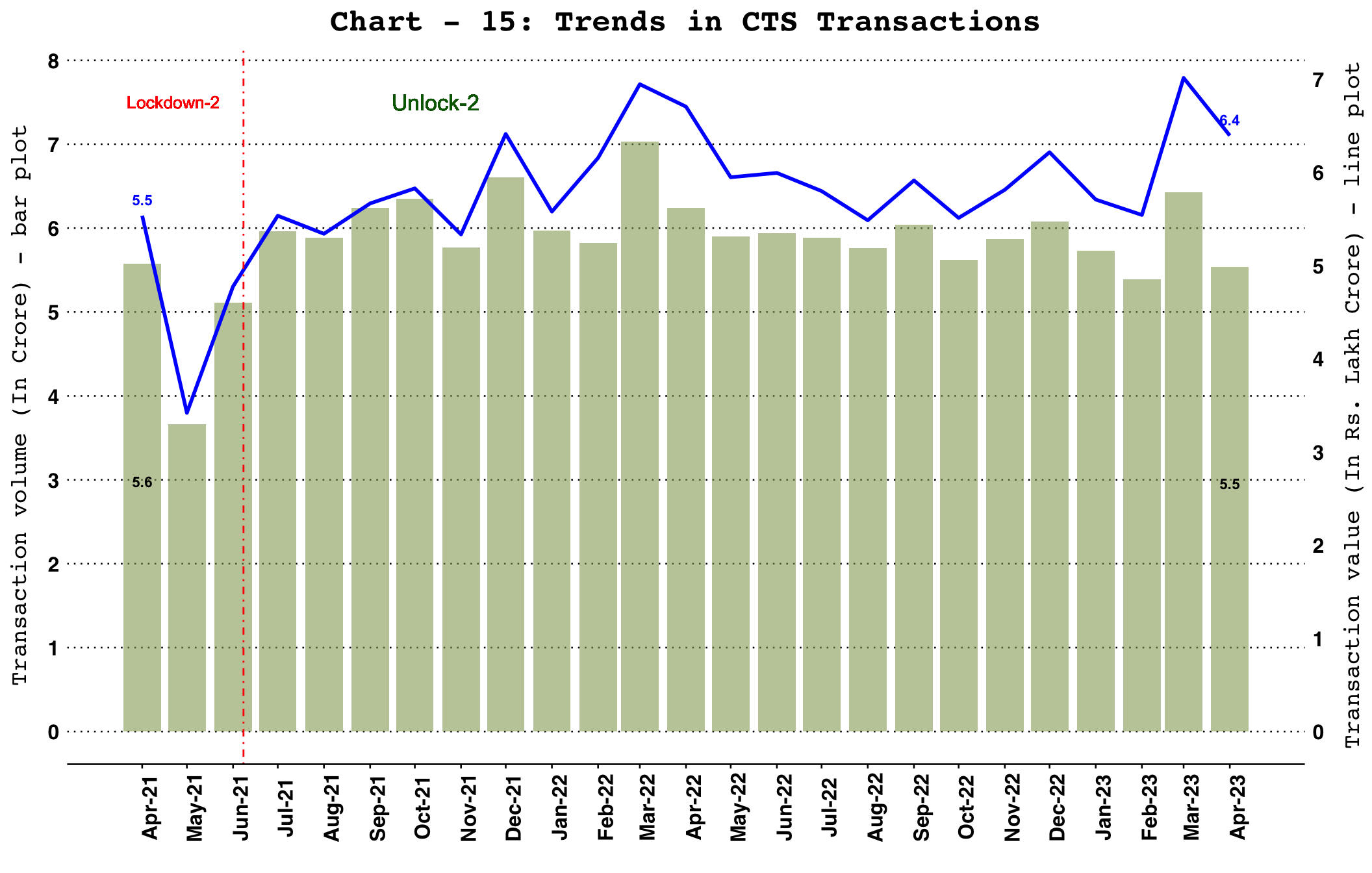 Card Acceptance Infrastructure and QR CodesCard Acceptance Infrastructure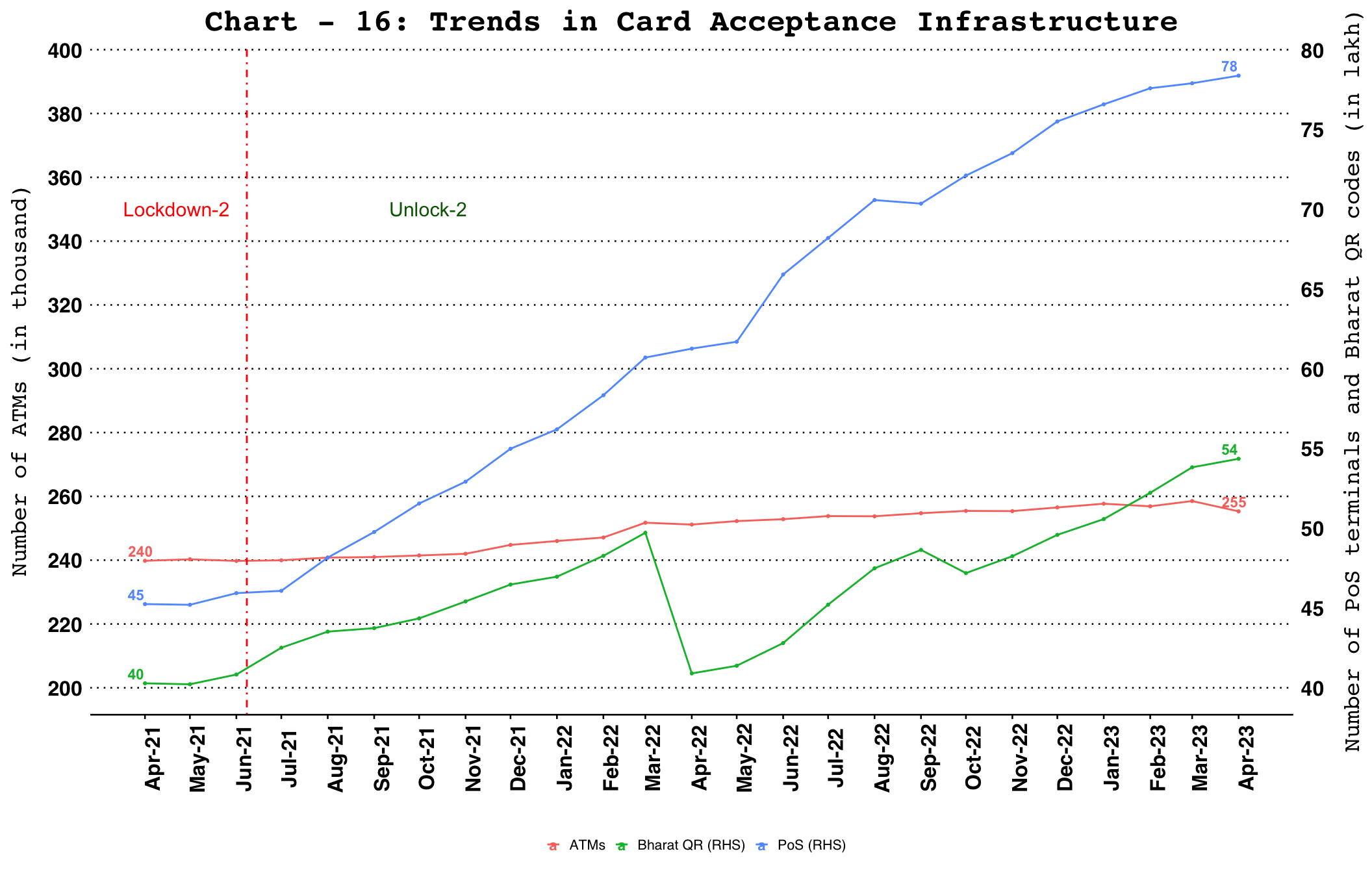 UPI QR Codes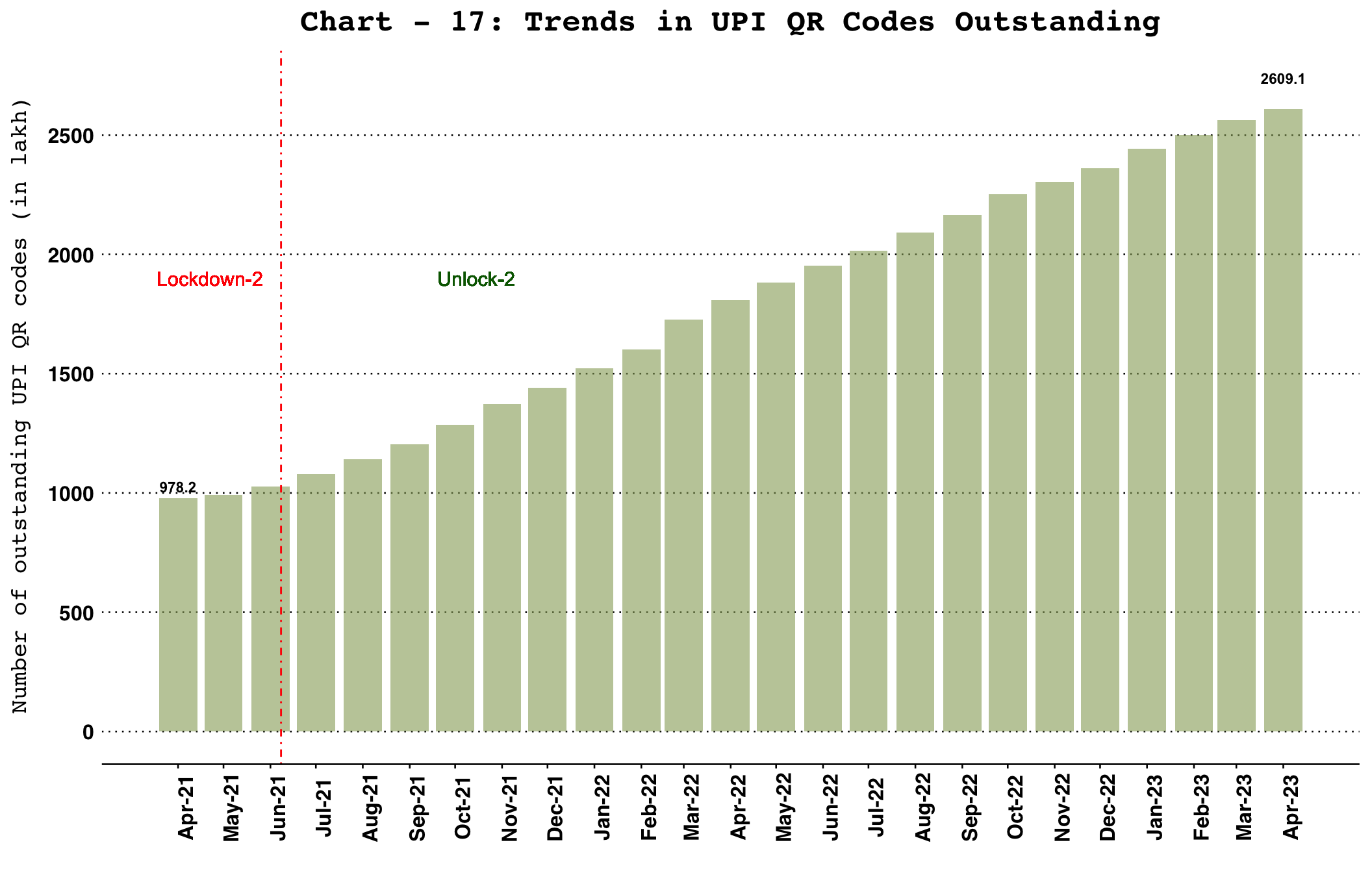 Payment System Wise Volume and Value ShareDigital Payment Volume Share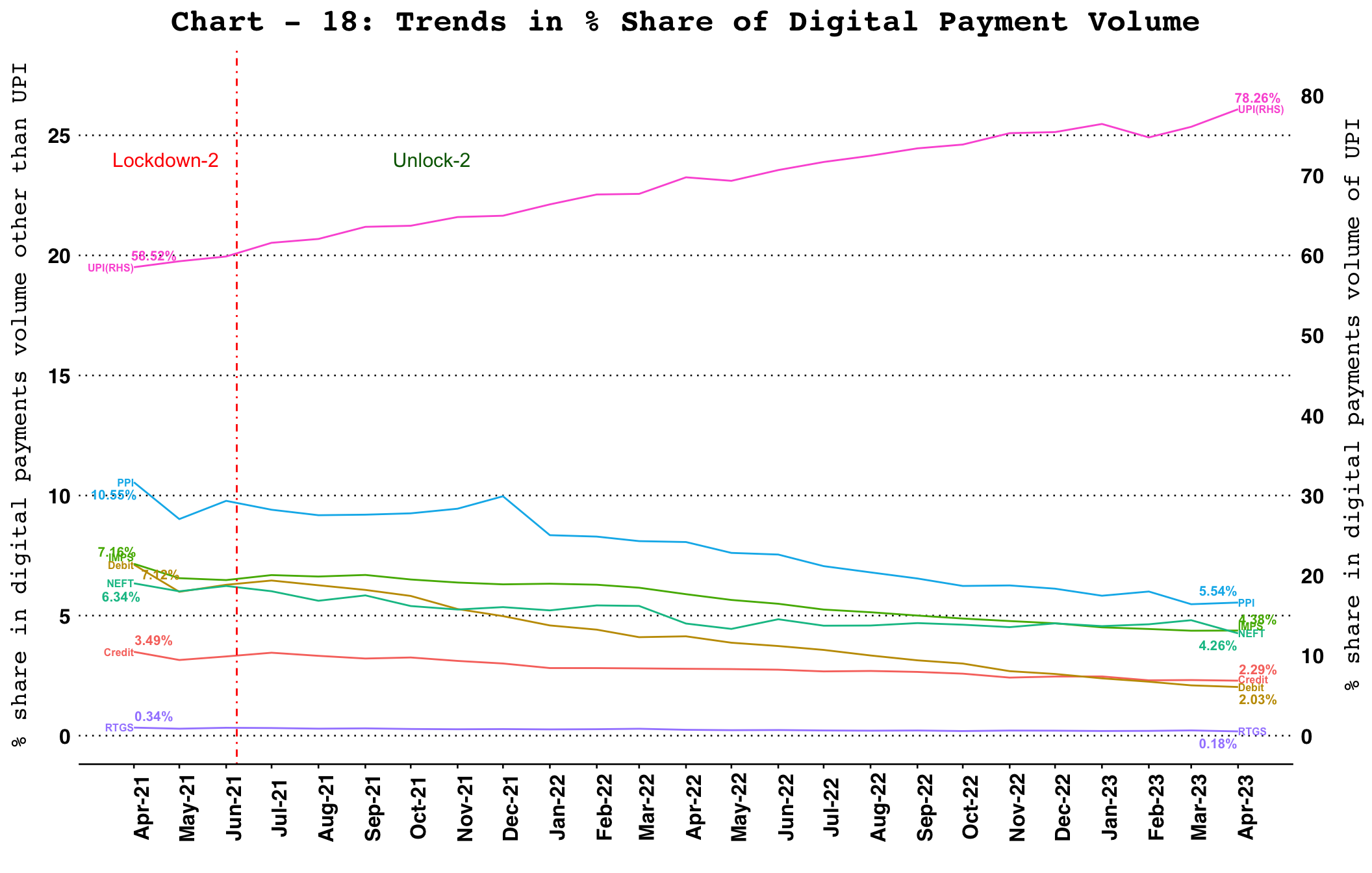 Digital Payment Value Share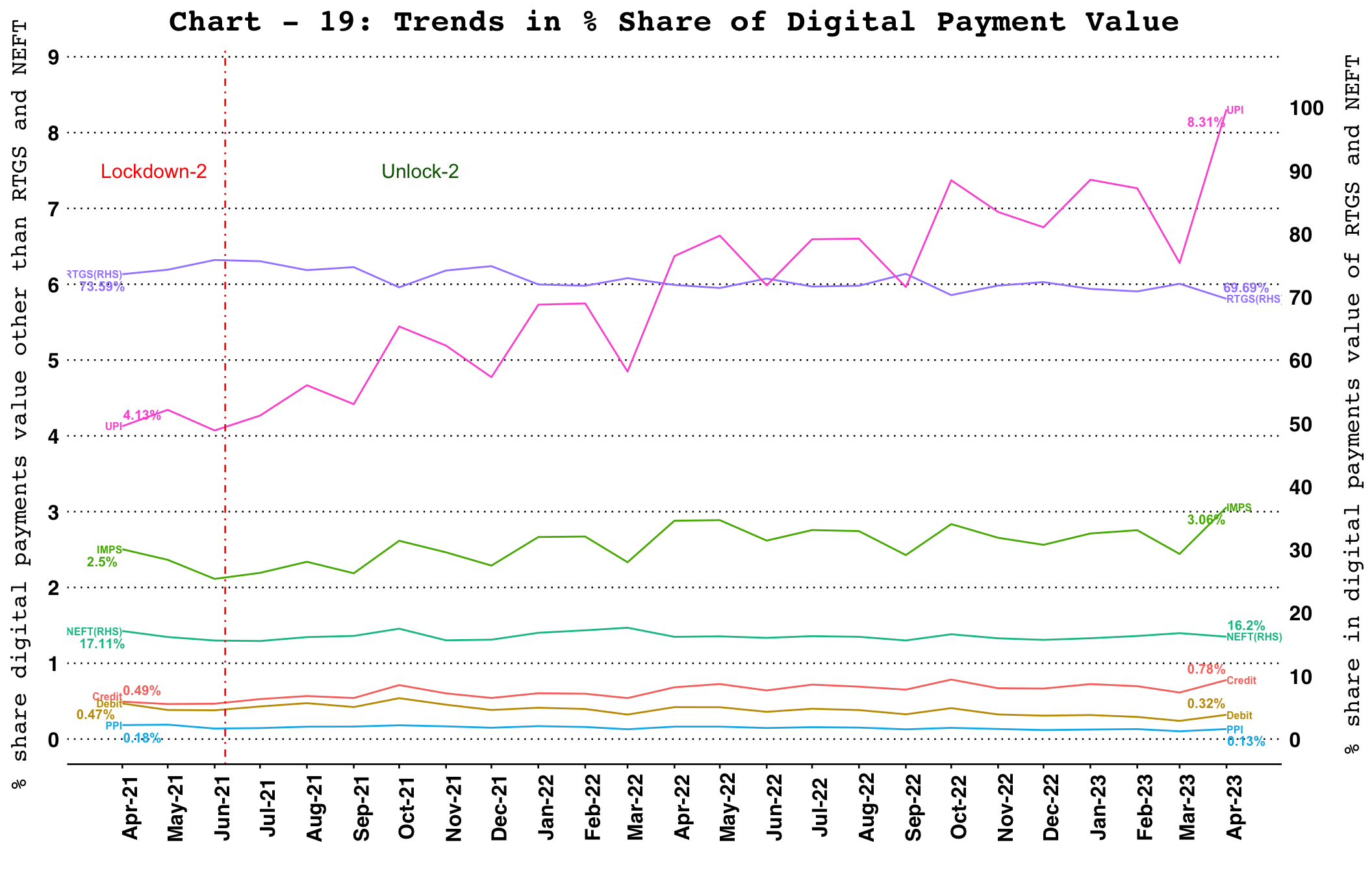 Ticket sizeTicket Size of Retail Payment Systems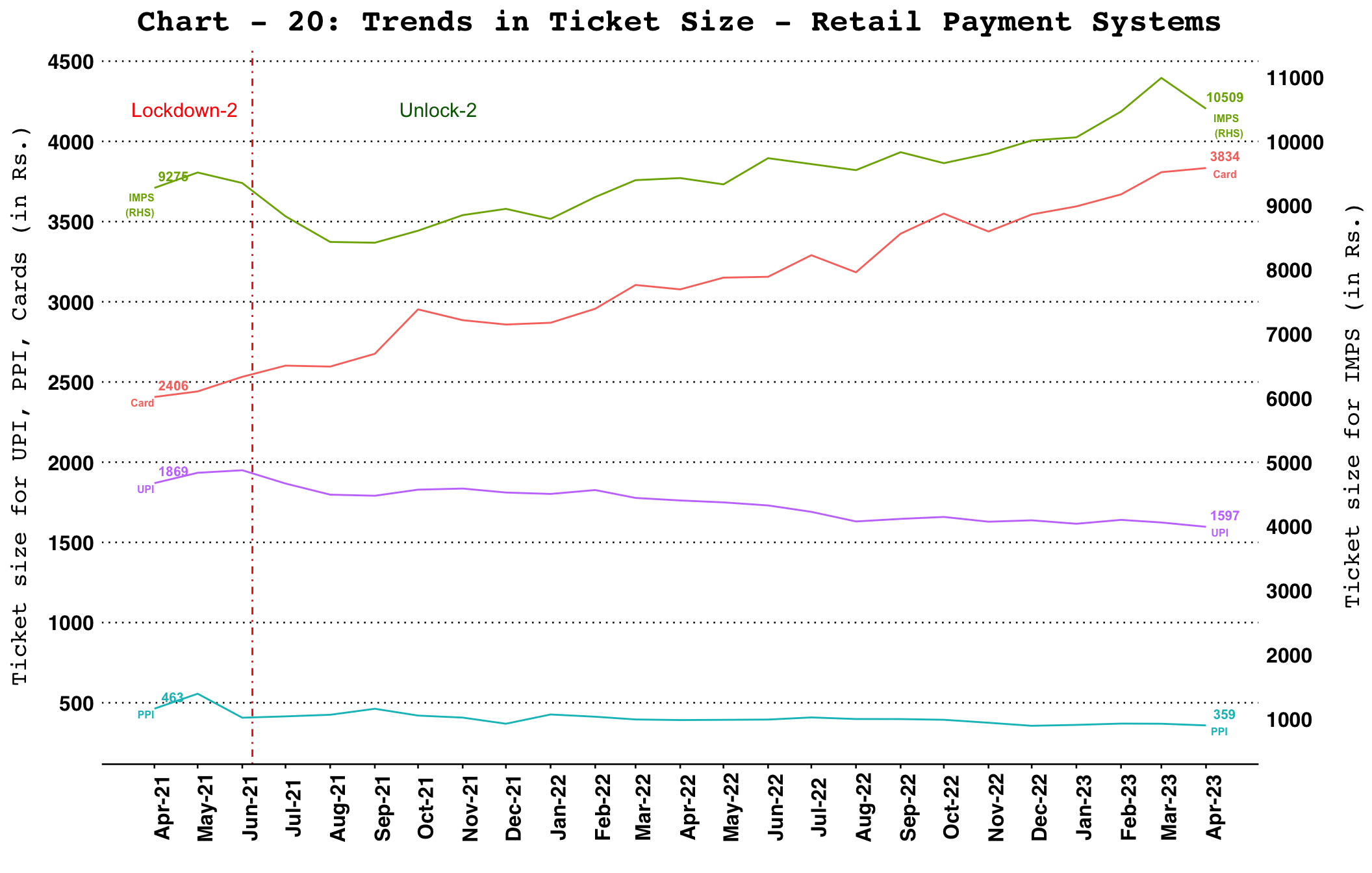 Note: Ticket size (Average Value Per Transaction) is calculated by dividing the transaction value of a payment system for a given period by its transaction volume during the same period. Cards include debit and credit card payment transactions (excl. cash withdrawal).Ticket Size of NEFT and RTGS Payment Systems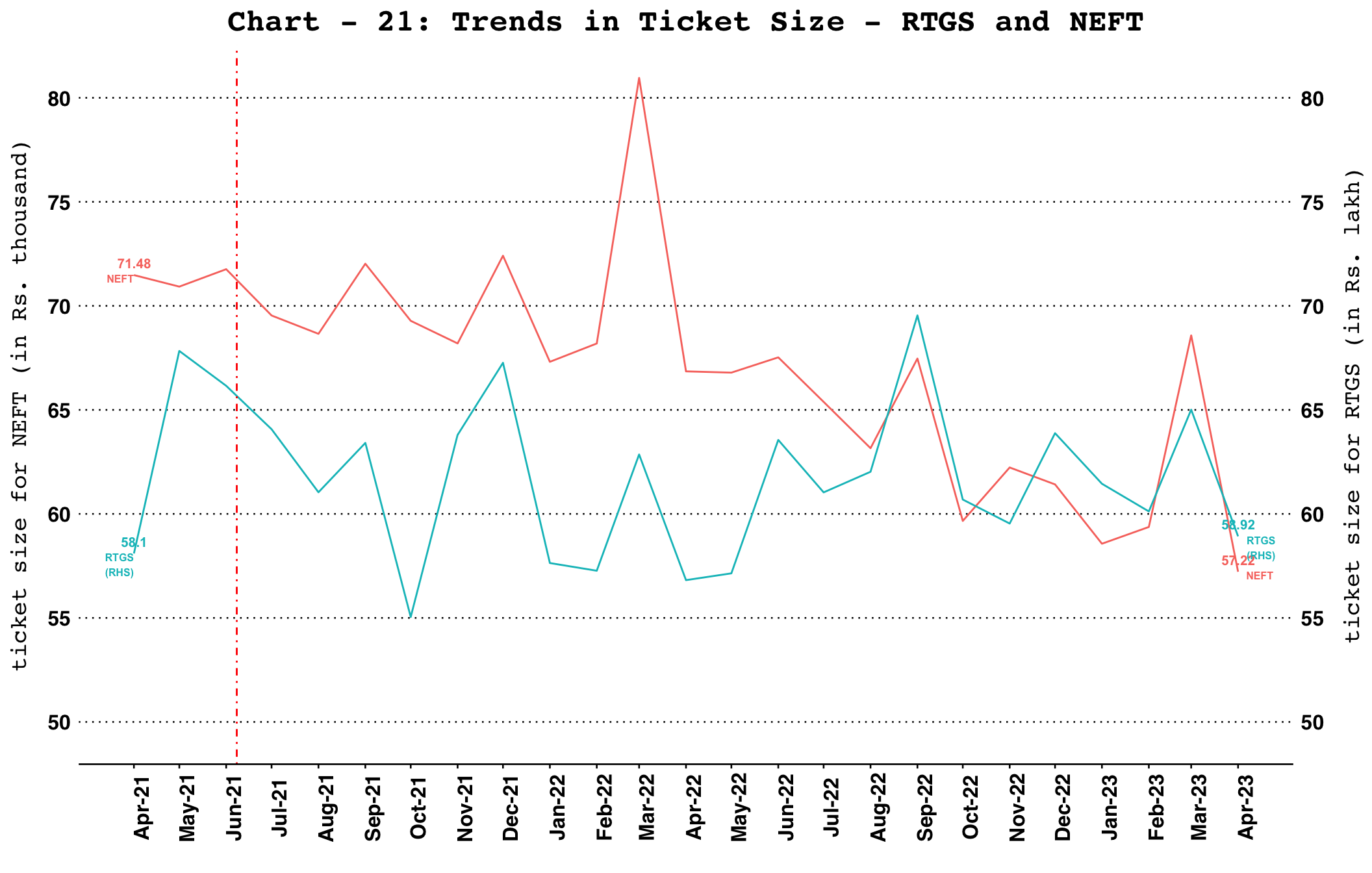 Note: Ticket size (Average Value Per Transaction) is calculated by dividing the transaction value of a payment system for a given period by its transaction volume during the same periodTrade Receivables Discounting System (TReDS)TReDS - Invoices Uploaded and Financed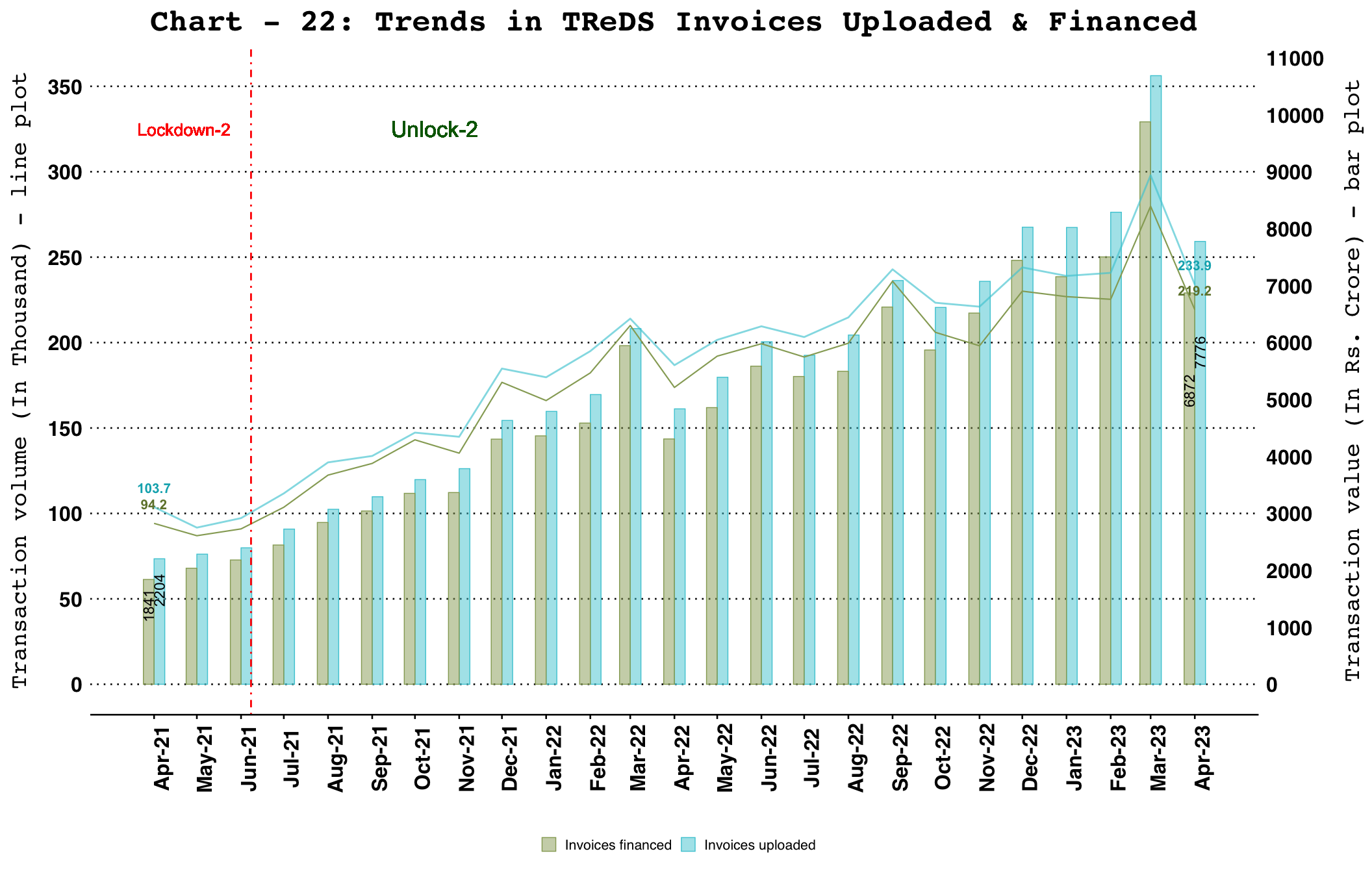 TReDS - Buyers and Sellers Onboarded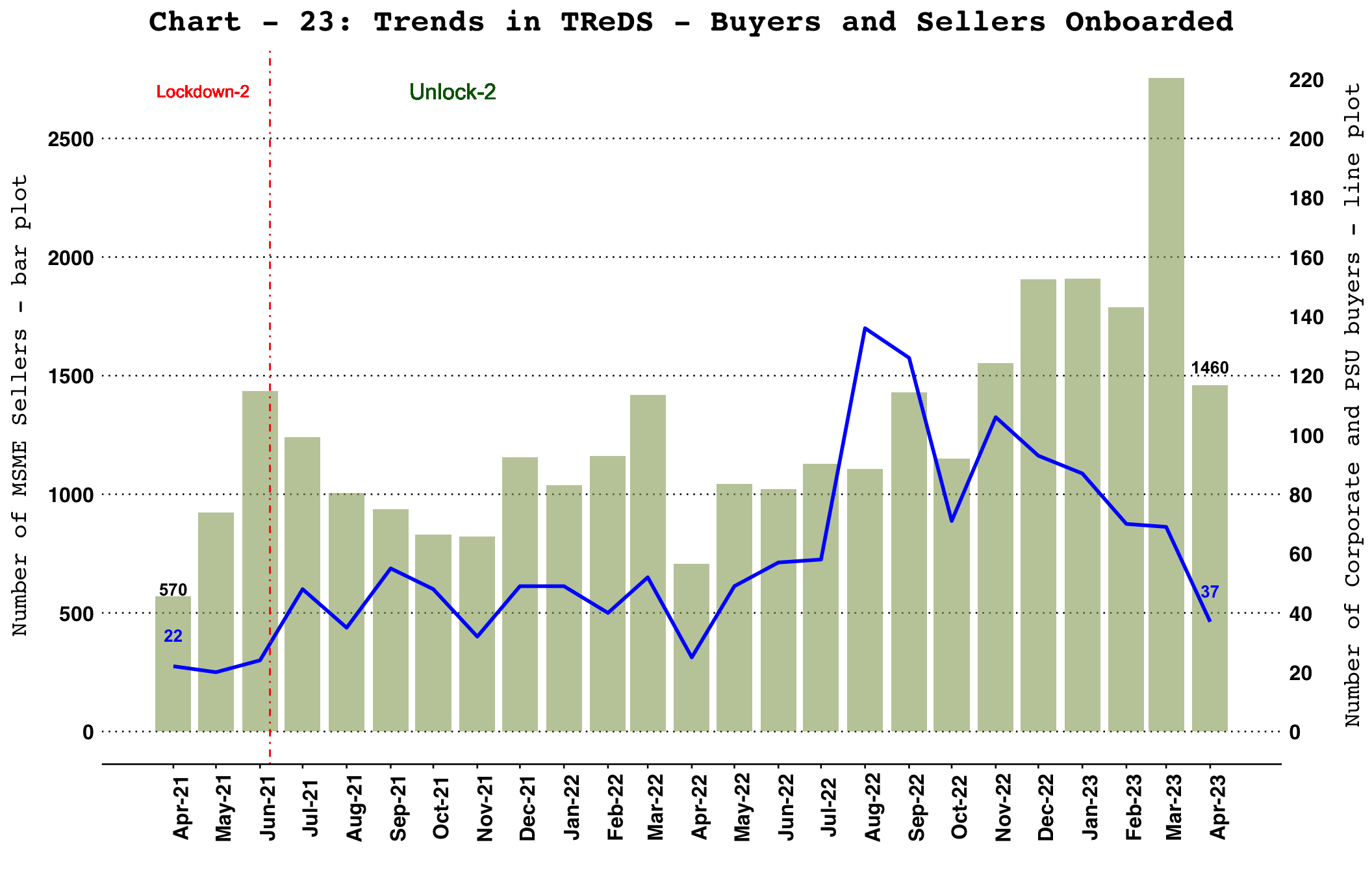 